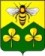 АДМИНИСТРАЦИЯ САНДОВСКОГО МУНИЦИПАЛЬНОГО ОКРУГАТверская областьПОСТАНОВЛЕНИЕ03.10.2022                                            п. Сандово                                                 № 248Об утверждении основных направлений бюджетной и налоговой политики Сандовского округа Тверской области на 2023 год и на плановый период 2024 и 2025 годов
‎ 	В соответствии со статьей 172 Бюджетного кодекса Российской Федерации и в целях разработки проекта бюджета Сандовского муниципального округа на 2023 год и на плановый период 2024 и 2025 годов Администрация Сандовского муниципального округа ПОСТАНОВЛЯЕТ:1.Утвердить прилагаемые Основные направления бюджетной и налоговой политики Сандовского муниципального округа Тверской области   на 2023 год и на плановый период 2024 и 2025 годов.2.Отраслевым органам Администрации Сандовского муниципального округа при планировании бюджетных ассигнований на 2023 год и на плановый период 2024 и 2025 годов руководствоваться Основными направлениями бюджетной и налоговой политики Сандовского муниципального округа Тверской области на 2023 год и на плановый период 2024 и 2025 годов.3.Настоящее постановление вступает в силу с момента подписания и  подлежит размещению на  официальном сайте Сандовского муниципального округа  в информационно-телекоммуникационной сети «Интернет».Глава Сандовского муниципального округа                                         О.Н.ГрязновПриложение к постановлению Администрации Сандовского муниципального округа от 03.10.2022г. № 248ОСНОВНЫЕ НАПРАВЛЕНИЯбюджетной и налоговой политики Сандовского муниципального округа Тверской области на 2023 год и на плановый период 2024 и 2025 годов	Основные направления бюджетной и налоговой политики Сандовского муниципального округа Тверской области на 2023 год и на плановый период 2024 и 2025 годов разработаны в соответствии со статьей 17 Положения о бюджетном процессе в Сандовском муниципальном округе Тверской области, утвержденного решением Думы Сандовского муниципального округа Тверской области  от 06.10.2020 № 25, а также с учетом реализации бюджетной и налоговой политики на 2022 год с целью определения условий и основных подходов к формированию проекта  бюджета на 2023 год и на плановый период 2024 и 2025 годов.	Бюджетная и налоговая политика Сандовского муниципального округа Тверской области на среднесрочную перспективу сохраняет преемственность целей и задач предыдущего планового периода и ориентирована в первую очередь на создание условий для социально-экономического развития города и достижения показателей, определенных Указом Президента Российской Федерации от 7 мая 2018 года № 204 «О национальных целях и стратегических задачах развития Российской Федерации на период до 2024 года», Концепцией повышения эффективности бюджетных расходов в 2019-2024 годах, утвержденной распоряжением Правительства РФ от 31.01.2019 № 117-р.	Главными рисками, которые могут возникнуть в ходе реализации бюджетной и налоговой политики Сандовского муниципального округа Тверской области, являются:	изменения норм федерального и областного законодательства, влекущие за собой снижение доходов бюджета Сандовского муниципального округа Тверской области и (или) увеличение расходов бюджета Сандовского муниципального округа Тверской области;	ухудшение общеэкономической ситуации в Тверской области и Сандовском муниципальном округе, приводящее к уменьшению поступлений налоговых и неналоговых доходов бюджета Сандовского муниципального округа Тверской области.	При наступлении указанных рисков могут потребоваться дополнительные меры по минимизации их негативных последствий.1. Основные итоги реализации бюджетной и налоговой политики Сандовского муниципального округа Тверской области в 2019 - 2021 годах	Бюджетная и налоговая политика Администрации Сандовского муниципального округа Тверской области в 2019 – 2021 годах была направлена на обеспечение устойчивости и сбалансированности бюджета.Динамика основных показателей бюджета  за 2019-2021 годытыс. рублей	Доходы бюджета Сандовского муниципального округа Тверской области  в 2021 году получены в объеме 244 млн. рублей и увеличились за 2019 - 2021 годы на 44 млн. рублей или на 22,6 %.	Расходы бюджета Сандовского муниципального округа Тверской области  в 2021 году исполнены в объеме 237 млн. рублей и увеличились за 2019 - 2021 годы на 38 млн. рублей или на 19 %.	Администрацией Сандовского муниципального округа Тверской  обеспечено своевременное и в полном объеме исполнение всех принятых расходных обязательств, в том числе по выплате заработной платы работникам бюджетной сферы с учетом повышения оплаты труда в рамках реализации Указов Президента Российской Федерации от 7 мая 2012 г.	С привлечением средств федерального и областного бюджетов реализованы мероприятия по развитию образования, культуры, ремонту и содержанию дорог, благоустройству общественных и придомовых территорий,  реализованы программы обеспечения жильем отдельных категорий граждан и др.	Обеспечивалась открытость и прозрачность информации о бюджетном процессе, об исполнении бюджета Сандовского муниципального округа Тверской области в доступной для граждан форме посредством информационного портала «Открытый бюджет».	Ежегодно проводятся публичные слушания по годовому отчету об исполнении бюджета и по проекту бюджета на очередной финансовый год и на плановый период.2. Основные направления налоговой политики	Налоговая политика города на 2023 год и на плановый период 2024 и 2025 годов будет выстраиваться с учетом реализации изменений федерального законодательства и законодательства Тверской области, муниципальных правовых актов органов местного самоуправления.	Исходя из текущей экономической ситуации и целей, поставленных Президентом Российской Федерации, Правительством Российской Федерации и Правительством Тверской области, налоговая политика на 2023 год и на плановый период 2024 и 2025 годов будет направлена на обеспечение сбалансированности и устойчивости бюджета  в условиях восстановления экономической активности после преодоления негативных последствий для экономики, обусловленных распространением коронавирусной инфекции и введением антироссийских санкций.	Основными направлениями налоговой политики в Сандовском муниципальном  округе  на 2023 год и плановый период 2024 и 2025 годы определены:	сохранение и развитие налогового потенциала на территории округа;	оптимизация налоговых льгот по местным налогам на основе проведения оценки налоговых расходов; 	обеспечение стабильности системы налогообложения для юридических и физических лиц;	совершенствование нормативно-правовых актов о налогах, принятых органами местного самоуправления, с учетом изменений федерального законодательства;	проведение мероприятий по повышению эффективности управления муниципальной собственностью, в том числе выявление земельных участков, используемых не по целевому назначению;	поддержка малого и среднего бизнеса; 	дальнейшее совершенствование налогового администрирования, повышение уровня ответственности главных администраторов доходов за качественное прогнозирование доходов бюджета и выполнение в полном объеме утвержденных годовых назначений по доходам бюджета Сандовского муниципального округа Тверской области, активизация претензионно-исковой деятельности.3. Основные направления бюджетной политикиБюджетная политика в 2023 - 2024 годах будет направлена на:	1.Обеспечение сбалансированности и долгосрочной устойчивости бюджета Сандовского муниципального округа Тверской области, в том числе за счет:формирования реалистичного прогноза поступления доходов, основанного на прогнозе социально-экономического развития Сандовского муниципального округа Тверской области на среднесрочный период (на 2023 год и на плановый период 2024 и 2025 годов);	взвешенного подхода к принятию новых расходных обязательств;	проведения ответственной долговой политики.	2.Повышение эффективности и оптимизация бюджетных расходов, в том числе за счет:	приоритизации расходов;	увеличения доли программных расходов в общем объеме расходов бюджета;	разработки новых муниципальных программ на 2023-2028 годы с учетом глобальных вызовов, федеральных и региональных приоритетов развития;	реализации мероприятий муниципальных программ на принципах прозрачности и открытости;	усиления контроля за реализацией муниципальных программ;	повышения качества программного бюджетирования, исходя из планируемых и достигаемых результатов;	усиления контроля финансовой дисциплины отраслевых (функциональных) органов;	концентрации финансовых ресурсов для достижения целей и результатов региональных и национальных проектов;	расширение применения практики проектного управления и муниципально-частного партнерства.	3.Повышение качества оказываемых муниципальных услуг, в том числе за счет:	установления муниципальных заданий на оказание муниципальных услуг (выполнение работ) в отношении муниципальных учреждений Сандовского муниципального округа  в соответствии с общероссийскими базовыми (отраслевыми) перечнями (классификаторами) государственных и муниципальных услуг, оказываемых физическим лицам, и региональным перечнем (классификатором) государственных (муниципальных) услуг, не включенных в общероссийские базовые (отраслевые) перечни (классификаторы) государственных и муниципальных услуг, оказываемых физическим лицам, и работ, оказываемых и выполняемых муниципальными учреждениями Сандовского муниципального округа;	определения финансового обеспечения муниципальных заданий на оказание муниципальных услуг (выполнение работ) в отношении муниципальных учреждений округа на основе нормативных затрат, установленных в соответствии с действующим законодательством;	повышения ответственности муниципальных учреждений за невыполнение муниципального задания, в том числе за счет реализации требований об обязательном возврате средств субсидии в  бюджет Сандовского муниципального округа Тверской области в случае недостижения показателей, установленных в муниципальном задании.	4.Повышение эффективности муниципального управления, в том числе за счет:	совершенствования инструментов программно-целевого планирования, развития механизмов проектного управления;	повышения качества финансового менеджмента в отраслевых органах и муниципальных учреждениях Сандовского муниципального округа Тверской области;	реализации принципов открытости и прозрачности управления муниципальными финансами, раскрытия финансовой и иной информации о бюджете и бюджетном процессе;	расширение практики инициативного бюджетирования.	5.Развитие и совершенствование систем финансового контроля и контроля в сфере закупок.4. Основные подходы к формированию бюджета Сандовского муниципального округа Тверской области	Доходы бюджета Сандовского муниципального округа Тверской области на 2023-2025 годы будут рассчитаны с учетом бюджетного и налогового законодательства, действующего на момент составления бюджета, и планируемых изменений в федеральное, региональное законодательство по вопросам налогообложения и нормативно - правовые акты органов местного самоуправления.	С учетом значительной доли льгот по местным налогам, предоставленных в соответствии с федеральным законодательством, во избежание роста выпадающих доходов бюджета налоговая политика в плановом периоде будет предусматривать ограничение предоставления новых налоговых льгот. 	В 2023-2025 годах продолжится работа по проведению оценки эффективности налоговых расходов Сандовского муниципального округа Тверской области , отмене неэффективных налоговых льгот.	По результатам оценки за 2021 год все налоговые расходы признаны эффективными.	Расходы бюджета Сандовского муниципального округа Тверской области будут сформированы с учетом обеспечения безусловного исполнения действующих обязательств, оптимизации и повышения эффективности использования финансовых ресурсов, что будет достигнуто за счет:	определения основных параметров бюджета Сандовского муниципального округа Тверской области исходя из ожидаемого прогноза поступления доходов и допустимого уровня дефицита бюджета;	недопущения увеличения действующих и принятия новых расходных обязательств, не обеспеченных финансовыми источниками;	участия в приоритетном порядке, исходя из возможностей бюджета округа, в реализации национальных проектов (программ), государственных программах и мероприятиях, софинансируемых из федерального бюджета и бюджета Тверской области;	повышения результативности предоставления субсидий из бюджета Сандовского муниципального округа Тверской области ;	формирования качественного адресного инвестиционного перечня объектов муниципальной собственности Сандовского муниципального округа Тверской области .	В прогнозируемой ситуации ограниченности финансовых ресурсов приоритетными на 2023 - 2025 годы признаются бюджетные расходы на:	обеспечение бесперебойного финансирования действующих расходных обязательств Сандовского муниципального округа Тверской области ;	обеспечение финансирования мероприятий в рамках реализации национальных проектов, федеральных проектов, региональных проектов;	обеспечение сохранения параметров по уровню заработной платы отдельных категорий работников социальной сферы, установленных Указами Президента Российской Федерации от 7 мая 2012 года № 597 «О мероприятиях по реализации государственной социальной политики», от 1 июня 2012 г. № 761 «О Национальной стратегии действий в интересах детей на 2012 - 2017 годы» и от 28 декабря 2012 года № 1688 «О некоторых мерах по реализации государственной политики в сфере защиты детей-сирот и детей, оставшихся без попечения родителей.	бюджетные инвестиции в объекты капитального строительства,  включенные в национальные проекты (программы), государственные программы и обеспеченные софинансированием из федерального и (или) областного бюджетов.5. Политика в области формирования межбюджетных отношений	Межбюджетные отношения в 2023 году и плановом периоде 2024 - 2025 годов будут формироваться в соответствии с Бюджетным кодексом Российской Федерации и Законом Тверской  области от 26.05.2005 №94-ЗО «О межбюджетных отношениях в Тверской области».	Исполнение органами местного самоуправления Сандовского муниципального округа Тверской области передаваемых государственных полномочий будет осуществляться за счет субвенций из областного и федерального бюджетов.6. Повышение эффективности управления исполнением бюджета Сандовского муниципального округа Тверской области	Управление исполнением бюджета Сандовского муниципального округа Тверской области в первую очередь будет ориентировано на повышение эффективности и прозрачности использования бюджетных средств, повышение качества управления средствами бюджета и строгое соблюдение бюджетной дисциплины всеми участниками бюджетного процесса, включая:	повышение качества прогнозирования кассового плана, в том числе за счет усиления действенности механизма предельных объемов финансирования;	обеспечение доступности к информации о финансовой деятельности органов местного самоуправления и муниципальных учреждений, результатах использования бюджетных средств;	исполнение бюджета Сандовского муниципального округа Тверской области на основе кассового плана;	принятие главными распорядителями бюджетных средств бюджетных обязательств только в пределах доведенных до них лимитов бюджетных обязательств;	планирование кассовых разрывов и резервов их покрытия;	обеспечение контроля за отсутствием кредиторской задолженности по принятым обязательствам;7. Политика в области финансового контроля	Одним из приоритетных направлений повышения эффективности бюджетных расходов в предстоящем периоде будет выступать развитие и совершенствование систем финансового контроля и контроля в сфере закупок.	Деятельность Администрации Сандовского муниципального округа Тверской области в сфере финансового контроля и контроля в сфере закупок будет направлена на:	усиление контроля за эффективным управлением и распоряжением имуществом, находящимся в муниципальной собственности Сандовского муниципального округа Тверской области;	усиление муниципального финансового контроля за соблюдением бюджетного законодательства и контроля за соблюдением законодательства о контрактной системе;	развитие и совершенствование ведомственного контроля, осуществляемого органами местного самоуправления Сандовского муниципального округа Тверской области в сфере закупок, за деятельностью муниципальных учреждений, внутреннего финансового контроля и внутреннего финансового аудита;	повышение надежности и эффективности внутреннего финансового контроля в отраслевых (функциональных) органах Администрации Сандовского муниципального округа Тверской области, направленных на соблюдение внутренних стандартов и процедур составления и исполнения бюджета, составления бюджетной отчетности и ведения бюджетного учета главными распорядителями бюджетных средств и подведомственными получателями бюджетных средств, а также бюджетными учреждениями;	проведение информационной работы по предупреждению бюджетных нарушений и нарушений законодательства о контрактной системе.Управляющий делами АдминистрацииСандовского муниципального округа                                                  Г.И.Горохова2019 годтемп роста, %2020 годтемп роста, %2021 годтемп роста, %Доходы 199803,9111220360,4110244158,7111в том числе налоговые и неналоговые доходы66891,310564964,69775516,4116Безвозмездные поступления132912,6114155395,8117168642,3109Расходы 198759,8114210901,4106236920,2112Дефицит/Профицит 1044,194597238,5